Application for Membership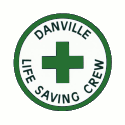 DANVILLE LIFE SAVING & FIRST AID CREW, INC.202 Christopher Lane, Danville, VA 24541434-792-2739 ext. 210Sponsoring Member: Date Filed: Please complete the following form and email copy to bfox@dlsc.org1. Full Name:     Nick Name: 2. Date of Birth (00/00/00):      SSN/ 3. Address: 4. Phone: (Home)  (Work)  (Cell) 5. Email: 6. Normal Working Hours: 7. List chronologically ALL of your residences for the past TEN years:   Dates From-To	         Street Address			       City	   State          Zip8. List chronologically ALL of your places of employment for the past TEN years:        Dates           Company                      Address                         Phone                Supervisor9. Do you have any physical condition which may limit your ability to perform the job applied for? 10. Do you have a valid driver’s license? (A)  Yes  No 	(B) What State? (C)  License Number: 11. Military Record: (If your answer to question “A” is negative, you may omit the rest of this section on military)	(A) Have you ever served on active duty in the armed services of the United States? 		 Yes  No	(B) What Branch? 	(C) Dates of Service: 	(D) Serial Number: 	(E) Are you now a member of The Reserves or National Guard  Yes  No	(F) If in the Guard, who is your Lieutenant in charge? 12. References: Give three references (Not relatives, former employees, fellow employees, or school teachers) who are responsible adults of reputable standing in their communities, such as stakeholders, property owners, business or professional men or women including your family physician, if you have one, who have known you well during the past five years.	(A) Complete Name: 	(B) Years Acquainted: 	(C) Their Address: 	(D) Business Address: 	(E) Occupation: 	(F) Phone Number: (A) Complete Name: 	(B) Years Acquainted: 	(C) Their Address: 	(D) Business Address: 	(E) Occupation: 	(F) Phone Number: (A) Complete Name: 	(B) Years Acquainted: 	(C) Their Address: 	(D) Business Address: 	(E) Occupation: 	(F) Phone Number: 13. List the names and addresses of any of your immediate relatives (including in-laws) who are or have been members of the Danville Life Saving Crew.	(A) Name:  Relationship: 	      Address: (B) Name:  Relationship: 	      Address: (C) Name:  Relationship: 	      Address: 14. List the names of any friend or acquaintances who are members of the Danville Life Saving Crew.	(A) Name:  Length of Acquaintance: (B) Name:  Length of Acquaintance: (C) Name:  Length of Acquaintance: (D) Name:  Length of Acquaintance: 15. Have you ever been arrested or charged by summons or otherwise with any law violations as an adult? If so, list incidents below. (Do not include parking tickets).     Date	    Place	           Charge		         Disposition	           Details16. Would you consent to random drug testing?  Yes  No17. Make/Model of your automobile: 18. Number of hour per week you can devote to The Crew: 19. Do you understand that this is a strictly volunteer organization?  Yes  No20. Previous medical training:	CPR  EMT (Level) 	EVOC  Vehicle Extraction 	Other Certifications: 21. Before any person is selected for membership in the Danville Life Saving Crew, all statements made in this application are thoroughly investigated. In addition, a careful and complete investigation is conducted. You may use the space below to explain any irregularities that may be disclosed by our investigation.22. Please state why you would like to become a member of the Danville Life Saving and First Aid Crew, Inc. I hereby certify that all statements made by me on this application are true and complete, to the best of my knowledge. I understand that this form is an application for membership into the Danville Life Saving and First Aid Crew, Inc. and the contents are held in strict confidence. I further understand that this application is intended to provide adequate background and reference information to the membership committee of the Danville Life Saving Crew. I also understand that this application must sit in the files for a minimum of thirty (30) days, even if declared opening exists.                                               Signature 		             DateThank you for your interestDLSC Membership Committee